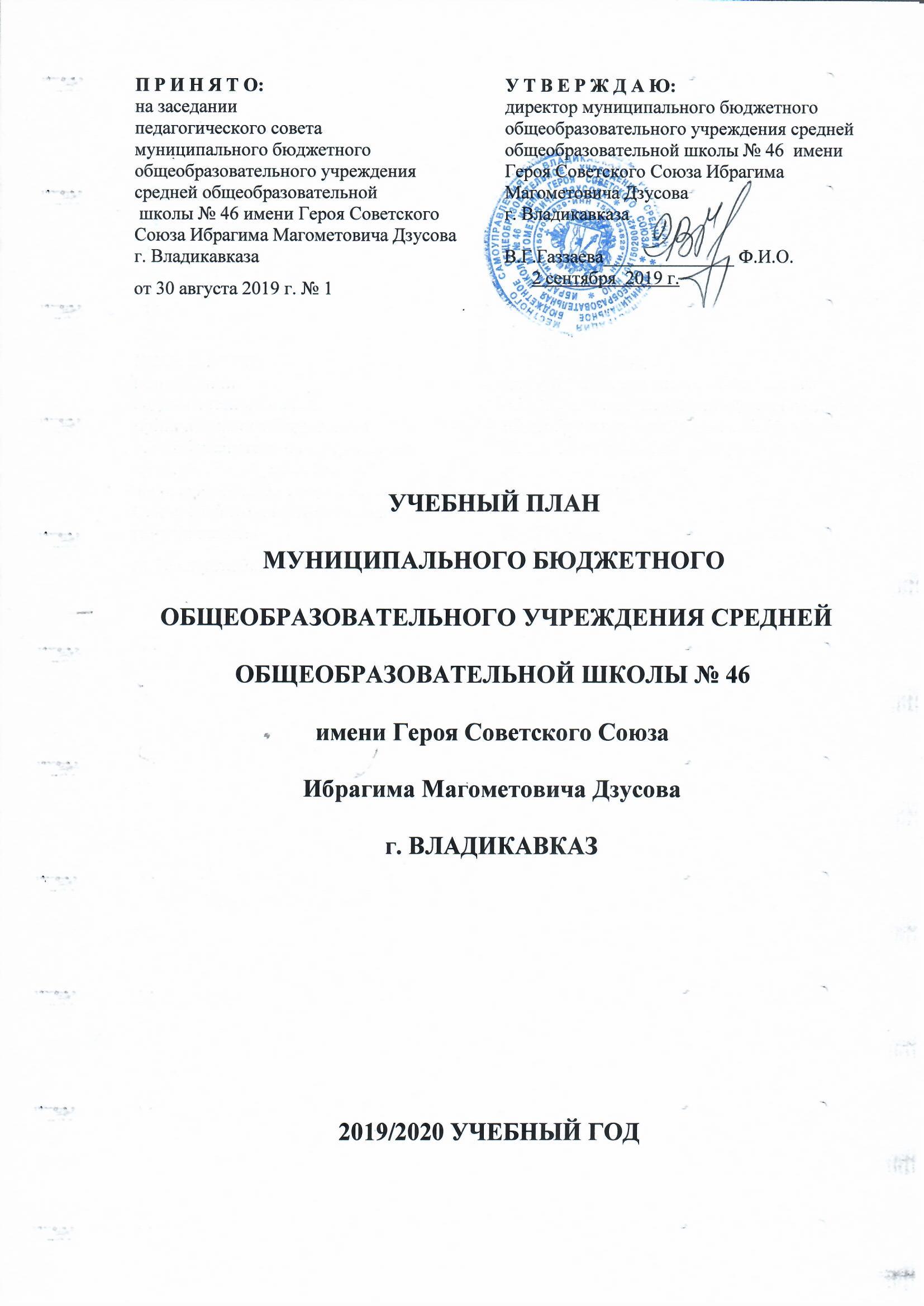 Общие положения1.1.  Учебный план – документ, определяющий перечень, трудоемкость, последовательность и распределение по периодам обучения учебных предметов, курсов, дисциплин (модулей), практики, иных видов учебной деятельности и формы промежуточной аттестации обучающихся.1.2.    Учебный план муниципального бюджетного общеобразовательного учреждения средней общеобразовательной школы № 46 имени Героя Советского Союза Ибрагима Магометовича Дзусова г. Владикавказа  (далее по тексту – учебный план) разработан на основе следующих документов:Федеральный Закон от 29  декабря 2012 года  №273 «Об образовании в Российской Федерации»; Закон Республики Северная  Осетия-Алания от 27 декабря 2013 года № 61-РЗ «Об образовании в Республике Северная Осетия-Алания»;Приказ Министерства образования Российской Федерации от 9 марта 2004 г. № 1312 «Об утверждении федерального базисного учебного плана и примерных учебных планов для образовательных учреждений Российской Федерации, реализующих программы общего образования» (в ред. Приказов Минобрнауки РФ от 20.08.2008 N 241, от 30.08.2010 N 889, от 03.06.2011 N 1994, от 01.02.2012 N 74);Приказ Министерства образования и науки Российской Федерации от 6 октября 2009 г. № 373 «Об утверждении и введении в действие федерального государственного образовательного стандарта начального общего образования (в ред. приказов Минобрнауки России от 26.11.2010 N 1241, от 22.09.2011 N 2357, от 18.12.2012 N 1060);Приказ Министерства образования и науки Российской Федерации от 31 января 2012 г. № 69 «О внесении изменений в федеральный компонент государственных образовательных стандартов начального общего, основного общего и среднего общего образования, утвержденный Приказом Министерства образования Российской Федерации от 5 марта 2004 г. № 1089»;Приказ Министерства образования и науки Российской Федерации от 18 июля 2002  г. № 2783 «Об утверждении Концепции профильного обучения на старшей ступени общего образования»;Постановление Главного государственного санитарного  врача Российской Федерации  от 29 декабря 2010г. № 189 «Об утверждении СанПиН 2.4.2.2821-10 «Санитарно-эпидемиологические требования к условиям и организации обучения в общеобразова тельных учреждениях» (в редакции изменений №1, утвержденных постановлением Главного государственного санитарного врача Российской Федерации от 29 июня 2011 г. № 85);Письмо Министерства образования и науки Российской Федерации от 12 мая 2011г. № 03-296 «Об организации внеурочной деятельности при введении федерального государственного образовательного стандарта общего образования»;Письмо Министерства образования Российской Федерации от 31 октября 2003г. № 13-51-263/123 «Об оценивании и аттестации учащихся, отнесенных по состоянию здоровья к специальной медицинской группе для занятий физической культурой»;Письмо Министерства спорта, туризма и молодежной политики Российской Федерации от 13 сентября 2010г. № ЮН-02-09/4912, Министерства образования и науки Российской Федерации от 7 сентября 2010 г. № ИК-1374/19 «О методических указаниях по использованию спортивных объектов в качестве межшкольных центров для проведения школьных уроков физической культуры и внешкольной спортивной работы»;Письмо Министерства образования Российской Федерации от 20 апреля 2004г. № 14-51-102/13 «О направлении Рекомендаций по организации профильного обучения на основе индивидуальных учебных планов обучающихся»;Письмо Министерства образования Российской Федерации от 4 марта 2010г. № 03-413 «О методических рекомендациях по организации элективных курсов»;Письмо Министерства образования Российской Федерации от 26 июня 2012г. №03-ПГ-МОН-10430 «Об изучении предмета Технология».14.Региональный (национально-региональный) компонент учебного плана предполагает изучение следующих учебных предметов: «Осетинский язык», «Осетинская литература», «История Осетии», «География Осетии», «Традиционная культура осетин». Учебные предметы регионального (национально-регионального) компонента направлены на реализацию: программы «Осетинский язык и Осетинская литература для 1-11 классов», утвержденной Министерством общего и профессионального образования Республики Северная Осетия – Алания в 2005 г.; программы «Осетинский язык для 1-11 классов», утвержденной Министерством образования и науки Республики Северная Осетия – Алания в 2012 г.;  программы «История Осетии», утверждённой Министерством образования и науки Республики Северная Осетия - Алания в 2006 г.; программы «Осетинский язык как второй», утвержденной Министерством образования и науки Республики Северная Осетия - Алания в 2009 г.;программы «Традиционная культура осетин», утвержденной Министерством образования и науки Республики Северная Осетия – Алания в 2012 г. программы «География Республики Северная Осетия» для 8-9 классов общеобразовательных школ. При проведении занятий по осетинскому языку осуществляется деление классов  на группы с учетом уровня владения обучающихся осетинским языком: на группы учащихся, владеющих осетинским языком, и группы учащихся, не владеющих осетинским языком. Возможно формирование учебных групп из обучающихся нескольких классов.    .Учебный план МБОУ СОШ №46 на 2019/20 учебный год обеспечивает выполнение гигиенических требований к режиму образовательного процесса, установленных СанПиН 2.4.2.2821-10 «Санитарно-эпидемиологические требования к условиям и организации обучения в общеобразовательных учреждениях», утвержденных постановлением Главного государственного санитарного врача Российской Федерации от 29.12.2010 №189 (далее – СанПиН 2.4.2.2821-10 и предусматривает:4-летний нормативный срок освоения образовательных программ начального общего образования для I-IV классов;5-летний нормативный срок освоения образовательных программ основного общего образования для V-IX классов;2-летний нормативный срок освоения образовательных программ среднего общего образования для X-XI классов.Учебный год в образовательной организации начинается 01.09.2018 года.Обучение в 1-м классе осуществляется с соблюдением следующих дополнительных требований:учебные занятия проводятся по 5-дневной учебной неделе и только в первую смену;использование «ступенчатого» режима обучения в первом полугодии (в сентябре, октябре по 3 урока в день по 35 минут каждый, в ноябре-декабре по 4 урока по 35 минут каждый; январь – май – по 4 урока по 40-45 минут каждый);Организована в середине учебного дня динамическая пауза продолжительностью не менее 40 минут;обучение проводится без балльного оценивания знаний обучающихся и домашних заданий;дополнительные недельные каникулы в середине третьей четверти при традиционном режиме обучения. (СанПиН 2.4.2.2821-10, п. 10.10).1.НАЧАЛЬНОЕ общее образованиеУчебный план является нормативно - управленческим документом МБОУ СОШ № 46.При разработке учебного плана на 2019-2020 учебный год использовались следующие нормативно-правовые и организационные документы:1. Закон «Об образовании в Российской Федерации» от 29.12.2012 № 273.2. «Санитарно – эпидемиологические требования к условиям и организации обучения в общеобразовательных учреждениях» (СанПиН 2.4.2.2821-10), утверждённые Постановлением Главного государственного санитарного врача РФ от 29.12.2010 № 189.3. Федеральный компонент государственного образовательного стандарта основного общего и среднего (полного) общего образования, утвержденный приказом Министерства образования Российской Федерации от 05.03. 2004 № 1089.4. Приказ Министерства образования и науки РФ от 06.10.2009 г. № 373 «Об утверждении федерального государственного образовательного стандарта начального общего образования»5. Изменения к ФГОС НОО - Приказы МО РФ (для 1-4 классов):от 26.11.2010 № 1241от 22.09.2011 № 2357от 18.12.2012. № 1060от 29.12.2014 № 1643от 18.05.2015 № 507от 31.12.2015 № 15766. Приказ Министерства образования и науки РФ от 17.12.2010 г. № 1897 «Об утверждении федерального государственного образовательного стандарта основного общего образования с изменениями от 29.12.2014 № 1644».7. Приказ Министерства образования и науки РФ от 30.08.2010 г. № 889 «О внесении изменений в Федеральный Базисный учебный план и примерные учебные планы для ОУ РФ, реализующих программы общего образования, утвержденные приказом Министра образования РФ от 9 марта 2004 года № 1312 «Об утверждении федерального базисного учебного плана и примерных учебных планов для образовательных учреждений РФ, реализующих программы общего образования».8. Приказ Министерства образования и науки РФ от 31.03.2014 № 253 «Об утверждении федерального перечня учебников, рекомендуемых к использованию при реализации имеющих государственную аккредитацию образовательных программ начального общего, основного общего, среднего общего образования».9. Приказ Министерства образования и науки РФ от 29.09.2016 № 1677 «О внесении изменений в федеральный перечень учебников, рекомендуемых к использованию при реализации имеющих государственную аккредитацию образовательных программ начального общего, основного общего, среднего общего образования, утвержденный приказом Министерства образования и науки Российской Федерации от 31 марта 2014 г. №253».10. Письмо Министерства образования РФ от 14 декабря 2015 года N 08-2355
      "О внесении изменений в примерные основные образовательные программы».Учебный план 1-4 классов  МБОУ СОШ №46 (далее - учебный план) разработан на основе  учебного плана основной образовательной программы (далее ООП) начального общего образования, разработанный в соответствии с ФГОС НОО. Учебный план 1-4 классов  МБОУ СОШ №46 соответствует 3-му варианту примерного учебного плана  Примерной основной образовательной программы начального общего образования, одобренной решением федерального учебно-методического объединения по общему образованию (протокол от 8.04.2015 г. № 1/15).При формировании учебного плана 1-4 классов  на 2019-2020  учебный год были учтены требования ФГОС НОО,  анализ образовательных потребностей обучающихся, их родителей (законных представителей), кадровое и материально - техническое оснащение учебно-воспитательного процесса.Учебный план для 1 - 4 классов ориентирован на 4-летний нормативный срок освоения образовательных программ начального общего образования.                                            Продолжительность учебного года: 1 класс - 33 учебные недели, 2 - 4 классы - не менее 34 учебных недель. МБОУ СОШ №46 в 1-4 кл. определил режим работы по пятидневной учебной неделе (педсовет Протокол №1 от 31.08.2019 г.).	Учебный план начального общего образования и план внеурочной деятельности являются основными организационными механизмами реализации основной образовательной программы начального общего образования.        МБОУ СОШ №46 осуществляет образовательную деятельность по основным образовательным программам: «Школа России» и «Начальная школа 21 в».Формы организации образовательного процесса, чередование учебной и внеурочной деятельности в рамках реализации основной образовательной программы начального общего образования определяет МБОУ СОШ №46.       Количество учебных занятий за 4 учебных года не  составляет менее 2904 часов и более 3345 часов. Время, отводимое на внеурочную деятельность, составляет до 1350 часов за 4 года обучения.Количество часов, отведенных на освоение обучающимися учебного плана МБОУ СОШ №46, состоящего из обязательной части и части, формируемой участниками образовательного процесса, не превышает в совокупности величину недельной образовательной нагрузки, установленную СанПиН 2.4.2.2821-10. Образовательная  недельная нагрузка  равномерно распределена в течение учебной недели, при этом объем максимальной допустимой нагрузки в течение дня составляет:для обучающихся 1-х классов - 4 урока  и 1 раз в неделю 5 уроков  за счет урока физической культуры;для обучающихся 2-4 классов – 5 уроков и 1 раз в неделю 6 уроков  за счет урока физической культуры. Продолжительность урока (академический час) во 2-4 классах 40 минут.Обучение в 1-м классе осуществляется с соблюдением следующих дополнительных требований:учебные занятия проводятся по 5-дневной учебной неделе и только в первую смену;использование «ступенчатого» режима обучения в первом полугодии;обучение проводится без балльного оценивания знаний обучающихся и домашних заданий;дополнительные недельные каникулы в середине третьей четверти при традиционном режиме обучения. (СанПиН 2.4.2.2821-10, п. 10.10).в середине учебного дня в 1 классе организуется динамическая  пауза продолжительностью не менее 40 минут;дополнительные недельные каникулы в середине третьей четверти (февраль).Объем домашних заданий (по всем предметам) не  превышает (в астрономических часах): во 2-3 классах -1,5 ч, в 4-классах - 2 ч. (СанПиН 2.4.2.2821-10, п. 10.30).     Предметная область «Русский язык и литературное чтение» включает обязательные учебные предметы «Русский язык» и  «Литературное чтение».       При 5-дневной учебной неделе обязательная часть учебного предмета «Русский язык» в 1-х классах составляет 4 часа, во 2-4 классах 5 часов в неделю.                                                                                        «Литературное чтение» в  1-х классах-2 часа, во 2-4 классах –3 часа в неделю.      В первом полугодии  I  класса предмет «Русский язык» представлен курсом «Обучение грамоте. Письмо», предмет «Литературное чтение» -  курсом «Обучение грамоте. Чтение». Систематическое изучение предметов «Русский язык» и  «Литературное чтение» начинается со второго полугодия.     В классном журнале на соответствующих страницах курс «Обучение грамоте» в 1 полугодии  записывается как «русский язык (обучение письму)» и «литературное чтение (обучение чтению)».       Предметная область «Математика и информатика» представлена обязательным учебным предметом «Математика» в 1-4 классах (4 часа в неделю).Интегрированный учебный предмет «Окружающий мир» в 1-4 классах изучается  как обязательный по 2 часа в неделю. Учебный курс «История Осетии» изучается интегрировано в рамках учебного предмета «Окружающий мир» в 4 классах в объеме 17,5 часов в год.     Обязательный учебный предмет «Технология» (1 час в неделю) включает раздел «Информатика и ИКТ» в 3-4 классах с целью приобретения первоначальных представлений о компьютерной грамотности, использования средств и инструментов ИКТ и ИКТ-ресурсов для решения разнообразных учебно-познавательных и учебно-практических задач, охватывающих содержание всех изучаемых предметов, включая учебный предмет «Математика», которому отводится ведущая интегрирующая роль.  Для удовлетворения биологической потребности в движении обучающимся 1-4 кл. проводится  3 учебных занятий физической культурой (в урочной и внеурочной форме) в неделю, предусмотренных в объеме общей недельной нагрузки (письмо Министерства образования и науки Российской Федерации от 07.09.2010 № ИК-1374/19 и письмо Министерства спорта и туризма Российской Федерации от 13.09.2010 № ЮН-02-09/4912).         При организации, планировании и проведении третьего часа физической культуры   в 1-2-х классах третий час отводится на реализацию проекта «Шахматное образование».Комплексный учебный курс «Основы религиозных культур и светской этики» (далее – ОРКСЭ) реализуется как обязательный в объеме 1 часа в неделю в 4 классах. Выбор модуля, изучаемого в рамках учебного предмета ОРКСЭ, осуществляется родителями, (законными представителями) обучающихся. Выбор  модуля  «Основы светской этики»  зафиксирован протоколами родительских собраний  (от 06.04. 2019 г.)  и  письменными заявлениями родителей (законных представителей) обучающихся. В предметную область «Искусство» включены обязательные учебные предметы «Музыка» и «Изобразительное искусство» (по 1 часу в неделю).    При проведении учебных занятий по "Иностранному языку" (2-4 классы) осуществляется деление классов на две группы.     С внесением изменений в ФГОС начального общего, ФГОС основного общего образования в рамках обязательной предметной области «Родной язык и литературное чтение на родном языке» (начальная школа) изучаются родные языки (русский, осетинский и др.) по выбору обучающихся и их родителей (в заявлении родители указывают конкретно,  какой родной язык хотят изучать).                                                              Объем часов на изучение данных предметных областей определяет МБОУ СОШ№46                                            на основании решения управляющего совета МБОУ СОШ №46 и решения  педсовета от 31.08.2019 г. Общий объем часов  в 1-4 классах по 3 часа в неделю, отведенных на изучение родного языка (осетинского)  как второго государственного, не превышает общего объема часов, отведенных на изучение государственного русского языка. При проведении учебных занятий по "Родному языку и литературному чтению на родном языке" в 1-4-х классах осуществляется деление классов на две группы по уровню владения языка.     Промежуточная аттестация обучающихся проводится в мае согласно Уставу ОУ, положению о проведении промежуточной аттестации в ОУ, графику-расписанию, утверждѐнного директором школы. Оценка освоения образовательной программы начального общего образования, в том числе отдельной части или всего объѐма учебного предмета, курса, дисциплины (модуля) образовательной программы осуществляется промежуточной аттестацией обучающихся. Промежуточная аттестация – процедура, проводимая с целью оценки качества освоения обучающимися части содержания (текущая промежуточная аттестация: четвертное оценивание) или всего объѐма учебной дисциплины за учебный год (итоговая промежуточная аттестация). Промежуточная (текущая) аттестация проводится во 2-4 классах по всем учебным предметам – по четвертям.  Формами (итоговой) промежуточной аттестации  являются: -контрольная работа-тестирование   В 1-3 классах – комплексная контрольная работа.                                                                                                                                     В 4-х классах проводятся  ВПР по русскому языку, математике и окружающему миру.Ожидаемые результаты: освоение образовательной программы начального общего образования, успешное освоение учебных дисциплин базисного учебного плана, достижения уровня функциональной грамотности, соответствующего образовательному стандарту начальной общеобразовательной школы. Основная образовательная программа начального общего образования в 1-4 классах МБОУ СОШ№46 реализуется через учебный план и внеурочную деятельность.МБОУ СОШ №46 самостоятельно разрабатывает и утверждает план внеурочной деятельности.План внеурочной деятельности МБОУ СОШ№46  обеспечивает учет индивидуальных особенностей и потребностей обучающихся через организацию внеурочной деятельности. Внеурочная деятельность организуется по направлениям развития личности (спортивно-оздоровительное, духовно-нравственное, социальное, общеинтеллектуальное, общекультурное), в том числе через такие формы, как экскурсии, кружки, секции, "круглые столы", конференции, диспуты, школьные научные общества, олимпиады, соревнования, поисковые и научные исследования, общественно полезные практики, на добровольной основе в соответствии с выбором участников образовательного процесса и возможностей МБОУ СОШ №46.Организация занятий по направлениям раздела «Внеурочная деятельность» является неотъемлемой частью образовательного процесса в образовательном учреждении.Время, отведенное на внеурочную деятельность, не учитывается при определении максимально допустимой нагрузки, но учитывается при определении объемов финансирования, направляемых на реализацию основной образовательной программы.В период каникул для продолжения внеурочной деятельности  используются возможности школьных лагерных смен.Организация внеурочной деятельности зависит от возраста и вида деятельности. Продолжительность таких видов деятельности как чтение, музыкальные занятия, рисование, лепка, рукоделие, тихие игры, должны составлять не более 50 минут в день для обучающихся 1 - 2 классов, и не более полутора часов в день - для остальных классов. На музыкальных занятиях рекомендуется шире использовать элементы ритмики и хореографии. Для организации различных видов внеурочной деятельности используются общешкольные помещения: читальный, актовый и спортивные залы, библиотека, а также школьный стадион.                                               Учебный план (годовой)1-4 классов МБОУ СОШ№46 на 2019-2020  учебный годУчебный план (недельный)1- 4 классов  МБОУ СОШ №46  на 2019-2020 учебный годУчебный план обучения на дому детей-инвалидов и детей с ограниченными возможностями здоровья 1-4 классы    на 2019-2020 учебный год                                                                                                  На индивидуальную работу обучающихся данной категории (в соответствии с учебным планом начального общего образования) отводится:1-4 классы-10 учебных часов.План внеурочной деятельности   1-4 классов МБОУ СОШ№46                                                                 на  2019-2020 учебный год.Основное общее образованиеУчебный план  для 5 - 9 классов ориентирован на 5-летний нормативный срок освоения образовательных программ основного общего образования. Продолжительность учебного года - 35 учебных недель в год.  В 2019-2020 учебном году реализация федерального государственного образовательного стандарта основного общего образования осуществляется в 5- 7-ых классах.	  	 Учебный план для 5 -9–ых  классов разработан в рамках введения федерального государственного образовательного стандарта основного общего образования, в соответствии с Федеральным государственным образовательным стандартом основного общего образования, утвержденным приказом Министерства образования и науки Российской Федерации от 17.12.2010 г. № 1897.При проведении учебных занятий по «Иностранному языку» (5-9 классы), а также по «Информатике и ИКТ» (7-8 классы)осуществляется деление классов на две группы.Учебный предмет «География» в 8 и 9 классах изучается интегрированным курсом с «Географией Осетии» в объеме 17,5 часов в год.Учебный предмет «Искусство» изучается в 5 – 7 классах по два часа в неделю, построен по модульному принципу и включает разделы «Изобразительное искусство» и «Музыка». Данные разделы изучаются как отдельные учебные предметы «Изобразительное искусство» (1 час в неделю) и «Музыка» (1 час в неделю).  УЧЕБНЫЙ ПЛАН 5 - 9-го класса в соответствии с ФГОС(6-дневная учебная неделя)         * Часы учебного предмета «Русский язык» в  7  классах увеличены на 1 час за счет  части, формируемой участниками образовательных отношений.       ** Часы учебного предмета «Родной  язык (осетинский)» во 5,6,7,8  классах увеличены на 1 час за счет  части, формируемой участниками образовательных отношений.         ***  Введен 1 час  учебного предмета «второй иностранный язык» в  5  классах за счет  части, формируемой участниками образовательных отношений. План внеурочной деятельности   5-9 классов МБОУ СОШ№46                                                                 на  2019-2020 учебный год.  * Часы учебного предмета «Русский язык» в  8,9  классах увеличены на 1 час за счет  части, формируемой участниками образовательных отношений.  ** 1 час за счет  части, формируемой участниками образовательных отношений – элективные курсы в рамках предпрофильной подготовки.среднее общее образованиеУчебный план для 10-11 классов ориентирован на 2-летний срок освоения образовательных программ среднего  общего образования. Продолжительность учебного года - 35 недель. Продолжительность урока – 40 минут.Среднее общее образование - завершающая ступень общего образования, призванная обеспечить функциональную грамотность и социальную адаптацию обучающихся, содействовать их общественному и гражданскому самоопределению. Принципы построения учебного плана для 10 - 11 классов основаны на идее двухуровневого (базового и профильного) федерального компонента государственного стандарта общего образования. Исходя из этого, учебные предметы представлены в учебном плане и выбраны для изучения обучающимся на профильном уровне.Недельный учебный план на уровне среднего общего образования в рамках федерального государственного образовательного стандарта среднего общего образования на 2019-2020 учебный год Предметные областиУчебные предметы         КлассыКоличество часов в годКоличество часов в годКоличество часов в годКоличество часов в годВсегоПредметные областиУчебные предметы         Классы1 класс2  класс3  класс4 классВсегоОбязательная частьРусский язык и литературное чтениеРусский язык132170170170642Русский язык и литературное чтениеЛитературное чтение66102102102372Родной язык и литературное чтение на родном языкеРодной язык99343434201Родной язык и литературное чтение на родном языкеЛитературное чтение на родном языке      ---686868204Иностранный языкИностранный язык-686868204Математика и информатикаМатематика132136136136540Обществознание и естествознаниеОкружающий мир66686868270Основы религиозной культуры и светской этикиОсновы религиозной культуры и светской этики---3434ИскусствоИзобразительное искусство33343434135ИскусствоМузыка33343434135ТехнологияТехнология33343434135Физическая культураФизическая культура99102102102405Итого:Итого:6938508508843277Максимально допустимая годовая нагрузкаМаксимально допустимая годовая нагрузка6938848848843345Предметная область  Учебные предметыКоличество часов в неделюКоличество часов в неделюКоличество часов в неделюКоличество часов в неделюВсегоПредметная область  Учебные предметы1 класс2  класс3  класс4 классВсегоРусский язык и литературное чтениеОбязательная частьРусский язык и литературное чтениеРусский язык4                             55519Русский язык и литературное чтениеЛитературное чтение233311Родной язык и литературное чтение на родном языкеРодной язык31116Родной язык и литературное чтение на родном языкеЛитературное чтение на родном языке02226Иностранный языкИностранный язык-2226Математика и информатика Математика444416Обществознание и естествознаниеОкружающий мир22228Основы религиозной культуры и светской этикиОсновы религиозной культуры и светской этики---11ИскусствоИзобразительное искусство11114ИскусствоМузыка11114Технология Технология11114Физическая культураФизическая культура333312Итого:Итого:2125252697Максимально допустимая недельная нагрузкаМаксимально допустимая недельная нагрузка212525      2697Предметные областиУчебные предметы                               классыКоличество часов в неделюКоличество часов в неделюКоличество часов в неделюКоличество часов в неделюПредметные областиУчебные предметы                               классы1234ФилологияРусский язык3333ФилологияЛитературное чтение3222ФилологияИностранный язык-111Математика и информатикаМатематика3333Обществознание и естествознаниеОкружающий мир1111Итого максимальное количество часов в неделюИтого максимальное количество часов в неделю10101010Направления внеурочной деятельностиФорма организации внеурочной деятельностиКоличество часов(по классам)Количество часов(по классам)Количество часов(по классам)Количество часов(по классам)Направления внеурочной деятельностиФорма организации внеурочной деятельности1234Спортивно-оздоровительноеРитмика1211Спортивно-оздоровительноеКружок  «Подвижные игры»1111Спортивно-оздоровительноеРадуга здоровья1Спортивно-оздоровительноеРазговор о правильном питании11Духовно-нравственноеКружок «Мой край»1Духовно-нравственноеТеатральная студия1Духовно-нравственное«Этика: азбука  добра»1Духовно-нравственноеВыразительное чтение1     ОбщекультурноеМастерская  «Умелые ручки»11     ОбщекультурноеХоровая студия «Поющие сердечки»1111     ОбщекультурноеВолшебный карандаш1ОбщеинтеллектуальноеПроектная деятельность1ОбщеинтеллектуальноеПроходная пешка11Общеинтеллектуальное«Веселый цифроград»11ОбщеинтеллектуальноеПочитай-ка1ОбщеинтеллектуальноеУмники и умницы1ОбщеинтеллектуальноеВеселый счетовод11ОбщеинтеллектуальноеЗанимательная грамматика11ОбщеинтеллектуальноеЗанимательный русский язык1ОбщеинтеллектуальноеВ гостях у сказки1Социальное «Школа  вежливости»1Социальное Кружок «Азбука светофорных наук»1Всего по классамВсего по классам131177ИтогоИтого38 ч.38 ч.38 ч.38 ч.Предметные областиУчебныепредметы5 класс6 класс7 класс8 класс9 класс1.Обязательная часть1.Обязательная частьКоличество часовКоличество часовКоличество часовКоличество часовКоличество часовФилологияРусский язык 565*  4*  4*ФилологияЛитература 33223ФилологияРодной язык и литература 4**4**4**4**4**ФилологияИностранный язык 33333ФилологияВторой иностранный язык1***Математика и информатика Математика 55Алгебра 3Геометрия 2Алгебра 3Геометрия2Алгебра 3Геометрия 2Математика и информатика Информатика111Общественно-научные предметы История 22222Общественно-научные предметы Обществознание1111Общественно-научные предметы География11222Естественно-научные предметы Биология 11222Естественно-научные предметы Физика223Естественно-научные предметы Химия 22ИскусствоМузыка 111ИскусствоИзобразительное искусство111 (МХК)1 (МХК)Технология Технология 2221-Физическая культура Физическая культура 33333ОБЖОБЖ1-ИТОГ3233353636 Внеурочная деятельность Внеурочная деятельность Внеурочная деятельность Внеурочная деятельностьНаправленияКоличество часов в неделюКоличество часов в неделюКоличество часов в неделюДуховно-нравственное111Спортивно-оздоровительное222Общеинтеллектуальное111Социальное0,50,50,5Общекультурное0,50,50,5Итого5ч.5ч.5чПредметная областьУчебные предметыКол-во часовКол-во часовПредметная областьБазовый уровень10 класс11 классРусский языки литератураРусский язык22Русский языки литератураЛитература33Иностранные языкиИностранный язык33Общественные наукиИстория22Общественные наукиГеография2Общественные наукиЭкономика11Общественные наукиПраво11Общественные наукиОбществознание12Математика и информатикаМатематика55Математика и информатикаИнформатика11Естественные наукиФизика22Естественные наукиАстрономия1Естественные наукиХимия22Естественные наукиБиология12Физическая культура, экология и основы безопасности жизнедеятельностиФизическая культура33Физическая культура, экология и основы безопасности жизнедеятельностиОсновы безопасности жизнедеятельности11Региональный   (национально-региональный)  компонент (6- дневная неделя):Региональный   (национально-региональный)  компонент (6- дневная неделя):Региональный   (национально-региональный)  компонент (6- дневная неделя):Региональный   (национально-региональный)  компонент (6- дневная неделя):Родной (осетинский) язык Родной (осетинский) язык 11Родная (осетинская) литература (включая ТКО)Родная (осетинская) литература (включая ТКО)23История ОсетииИстория Осетии10Курсы по выборуЭлективные курсы11Курсы по выборуФакультативные курсы1